Lösungen Materialblätter 1 + 2Lösung Materialblatt 3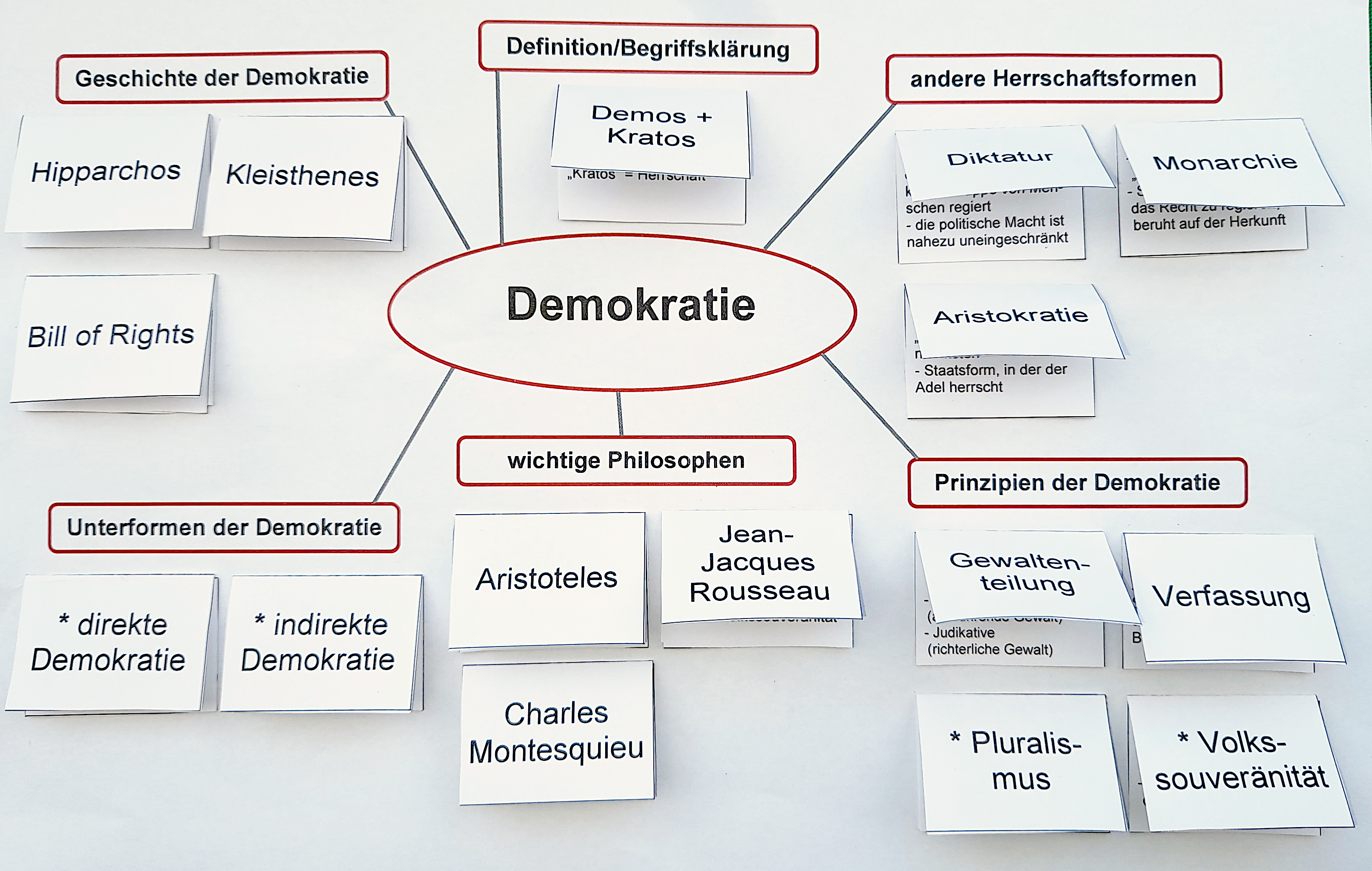 Demos + Kratos„Demos“ = Volk„Kratos“ = HerrschaftMonarchie- aus dem Griechischen: „Alleinherrschaft“- Staatsform; das Recht zu regieren, beruht auf der HerkunftCharles Montesquieu- schrieb das Werk „Vom Geist der Gesetze“-entwickelte die Gewaltenteilung- möchte die Monarchie aber beibehaltenBill of Rights- übersetzt: „Gesetz der Rechte“- 1689 in England- 1789 in den USAAristokratie- aus dem Griechischen: „Herrschaft der Vornehmsten“- Staatsform, in der der Adel herrschtDiktatur- Herrschaftsform, bei der eine Person oder eine kleine Gruppe von Menschen regiert- die politische Macht ist nahezu uneingeschränktGewaltenteilung  Aufteilung Staatsgewalt in:- Legislative (gesetzgebende Gewalt)- Exekutive (ausführende Gewalt)- Judikative (richterliche Gewalt)Verfassung- Gesamtheit der Grundsätze, die die Form eines Staates und die Rechte und Pflichten seiner Bürger festlegenHipparchos- Tyrann von Athen- ermordet 514 vor ChristusKleisthenes- geb. um 570 v. Chr.- Politiker und Staatsmann- Vorreiter der DemokratieAristoteles- lehnt die Demokratie ab- dank seiner Schriften konnte sie überlebenJean-Jacques Rousseau- entwickelte die „Identitätstheorie“- befürwortet die direkte Demokratie mit vollkommener VolkssouveränitätVolkssouveränität- demokratisches Prinzip- oberste Gewalt geht vom Volk aus- das Volk bestimmt durch Wahlendirekte Demokratie- Volk trifft politische Entscheidungen direkt- z.B. über Volksabstimmungen, Volksbegehrenindirekte Demokratie- auch repräsentative Demokratie genannt- das Volk wählt Vertreter/AbgeordnetePluralismus- bedeutet „Vielfalt“- bezieht sich auf die vielfältigen gesellschaftlichen Gruppen, Organisationen, Institutionen, Meinungen, usw., die gleichberechtigt nebeneinander bestehen